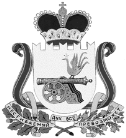 АДМИНИСТРАЦИЯ ПРУДКОВСКОГО СЕЛЬСКОГО ПОСЕЛЕНИЯ                                 САФОНОВСКОГО РАЙОНА СМОЛЕНСКОЙ ОБЛАСТИ                                               ПОСТАНОВЛЕНИЕот 06.07.2018  № 44В целях внедрения программно-целевых принципов организации бюджетного процесса, руководствуясь постановлением Администрации Прудковского сельского поселения Сафоновского района Смоленской области от 24.10.2017 № 55 «Об утверждении Порядка принятия решений о разработке муниципальных программ, их формирования и реализации Прудковского  сельского поселения Сафоновского района Смоленской области», Уставом Прудковского сельского поселения Сафоновского района Смоленской области, Администрация Прудковского сельского поселения Сафоновского района Смоленской областиПОСТАНОВЛЯЕТ:Внести изменения в  постановление Администрации Прудковского сельского поселения Сафоновского района Смоленской области от 30.11.2017 № 64 «Об утверждении муниципальной программы «Строительство спортивной площадки на территории Прудковского сельского поселения Сафоновского района Смоленской области» на 2018-2020 годы» изложив  в следующей редакции:В раздел паспорт муниципальной программы «Строительство спортивной площадки на территории Прудковского сельского поселения Сафоновского района Смоленской области» на 2018-2020 годы  (далее – муниципальная программа) часть «Источники и объемы финансирования  Программы» изложить в следующей редакции:Пункт 4. «Обоснование ресурсного обеспечения муниципальной программы» изложить в следующей редакции:4. «Обоснование ресурсного обеспечения муниципальной программы»Программные мероприятия проводятся в рамках реализации областной государственной программы «Развитие сельского хозяйства и регулирование рынков сельскохозяйственной продукции, сырья и продовольствия в Смоленской области» на 2014-2020 годы на грантовую поддержку местных инициатив граждан, проживающих в сельской местности.Мероприятия муниципальной программы реализуются за счет средств федерального бюджета, средств областного бюджета и средств бюджета Прудковского сельского поселения Сафоновского района Смоленской области.Общий объем финансирования муниципальной программы составляет:2018 всего – 1400,0 тыс.руб., в т.ч.:средства федерального бюджета – 783,0 тыс.руб.,средства областного бюджета – 117,0 тыс.руб.,средства местного бюджета – 500,0 тыс.руб.;2019 всего – 0 тыс.руб., в т.ч.:средства местного бюджета – 0 тыс.руб.;2020 – 0 тыс.руб., в т.ч.:средства местного бюджета – 0 тыс.руб.Объем ежегодных расходов, связанных с финансовым обеспечением муниципальной программы за счет средств местного бюджета, устанавливается решением Совета депутатов Прудковского сельского поселения Сафоновского района Смоленской области.1.3. Приложение 1 к муниципальной программе изложить в следующей редакции: Целевые показателиреализации муниципальной программы«Строительство спортивной площадки на территории Прудковского сельского поселения Сафоновского района Смоленской области» на 2018-2020 годы1.4. Приложение 2 к муниципальной программе изложить в следующей редакции: ПЕРЕЧЕНЬпрограммных мероприятий реализации муниципальной программы «Строительство спортивной площадки на территории Прудковского сельского поселения Сафоновского района Смоленской области» на 2018-2020 годы2. Обнародовать настоящее постановление на информационных стендах Прудковского сельского поселения и разместить в информационно-телекоммуникационной сети «Интернет» на официальном сайте Администрации Прудковского сельского поселения Сафоновского района Смоленской области.3. Настоящее постановление считать неотъемлемой частью постановления Администрации Прудковского сельского поселения Сафоновского района Смоленской области от 30.11.2017 № 64 «Об утверждении муниципальной программы «Строительство спортивной площадки на территории Прудковского сельского поселения Сафоновского района Смоленской области» на 2018-2020 годы» 4. Контроль за исполнением настоящего постановления оставляю за собой.Глава муниципального образованияПрудковского сельского поселенияСафоновского района Смоленской области                              Е.А. КоноваловаО внесении изменений в постановление Администрации Прудковского сельского поселения Сафоновского района Смоленской области от 30.11.2017 № 64 «Об утверждении муниципальной программы «Строительство спортивной площадки на территории Прудковского сельского поселения Сафоновского района Смоленской области» на 2018-2020 годы»Источники и объемы финансирования  Программы                           Общий объем финансирования муниципальной программы составляет:2018г. Всего- 1400,0 тыс. руб., в т.ч.:средства местного бюджета – 500,0 тыс.руб.,средства федерального бюджета – 783,0 тыс.руб.,средства областного бюджета – 117,0 тыс.руб.,2019г. Всего - 0 тыс. руб., в т.ч.: средства местного бюджета - 0 тыс.руб.;2020г. Всего - 0 тыс. руб., в т.ч.: средства местного бюджета – 0 тыс.руб.;Приложение № 1к муниципальной программе№ п/пНаименование показателяЕд.изм.Базовые значения показателей по годамБазовые значения показателей по годамПланируемые значения показателейПланируемые значения показателейПланируемые значения показателей№ п/пНаименование показателяЕд.изм.20162017201820192020Цель: создание условий для занятий спортом, а также доступной, комфортной среды для проведения досуга семей, молодежи, детей.Цель: создание условий для занятий спортом, а также доступной, комфортной среды для проведения досуга семей, молодежи, детей.Цель: создание условий для занятий спортом, а также доступной, комфортной среды для проведения досуга семей, молодежи, детей.Цель: создание условий для занятий спортом, а также доступной, комфортной среды для проведения досуга семей, молодежи, детей.Цель: создание условий для занятий спортом, а также доступной, комфортной среды для проведения досуга семей, молодежи, детей.Цель: создание условий для занятий спортом, а также доступной, комфортной среды для проведения досуга семей, молодежи, детей.Цель: создание условий для занятий спортом, а также доступной, комфортной среды для проведения досуга семей, молодежи, детей.Цель: создание условий для занятий спортом, а также доступной, комфортной среды для проведения досуга семей, молодежи, детей.1.Целевой показатель: строительство спортивной площадки с разметкой под игры в футбол, волейбол и баскетбол с соответствующим оборудованием в д. Прудки Прудковского сельского поселения Сафоновского района Смоленской области%до 40%до 40%до 100%до100%до100%                                                                                                     Приложение № 2к муниципальной программе Основные мероприятия программы Направление расходованияИсполнительмероприятияИсточники финансового обеспечения (расшифровать)Объем средствна реализацию муниципальной программы на отчетный годи плановый период,тыс.руб.Объем средствна реализацию муниципальной программы на отчетный годи плановый период,тыс.руб.Объем средствна реализацию муниципальной программы на отчетный годи плановый период,тыс.руб.Объем средствна реализацию муниципальной программы на отчетный годи плановый период,тыс.руб.Планируемое значение показателя на реализацию муниципальной программы на отчетный год и плановый периодПланируемое значение показателя на реализацию муниципальной программы на отчетный год и плановый периодПланируемое значение показателя на реализацию муниципальной программы на отчетный год и плановый периодОсновные мероприятия программы Направление расходованияИсполнительмероприятияИсточники финансового обеспечения (расшифровать)всего201820192020201820192020Основное мероприятие: «Строительство спортивной площадки»;Цель: создание условий для занятий спортом, а также доступной, комфортной среды для проведения досуга семей, молодежи, детей.Основное мероприятие: «Строительство спортивной площадки»;Цель: создание условий для занятий спортом, а также доступной, комфортной среды для проведения досуга семей, молодежи, детей.Основное мероприятие: «Строительство спортивной площадки»;Цель: создание условий для занятий спортом, а также доступной, комфортной среды для проведения досуга семей, молодежи, детей.Основное мероприятие: «Строительство спортивной площадки»;Цель: создание условий для занятий спортом, а также доступной, комфортной среды для проведения досуга семей, молодежи, детей.Основное мероприятие: «Строительство спортивной площадки»;Цель: создание условий для занятий спортом, а также доступной, комфортной среды для проведения досуга семей, молодежи, детей.Основное мероприятие: «Строительство спортивной площадки»;Цель: создание условий для занятий спортом, а также доступной, комфортной среды для проведения досуга семей, молодежи, детей.Основное мероприятие: «Строительство спортивной площадки»;Цель: создание условий для занятий спортом, а также доступной, комфортной среды для проведения досуга семей, молодежи, детей.Основное мероприятие: «Строительство спортивной площадки»;Цель: создание условий для занятий спортом, а также доступной, комфортной среды для проведения досуга семей, молодежи, детей.Основное мероприятие: «Строительство спортивной площадки»;Цель: создание условий для занятий спортом, а также доступной, комфортной среды для проведения досуга семей, молодежи, детей.Основное мероприятие: «Строительство спортивной площадки»;Цель: создание условий для занятий спортом, а также доступной, комфортной среды для проведения досуга семей, молодежи, детей.Цель: Создание условий для занятий спортом, а также доступной, комфортной среды для проведения досуга семей, молодежи, детей.Администрация Прудковского сельского поселения Сафоновского района Смоленской областибюджет Прудковского сельского поселения Сафоновского района Смоленскойобласти----100%100%100%Целевой показатель: строительство спортивной площадки с разметкой под игры в футбол, волейбол и баскетбол с соответствующим оборудованием в д. Прудки Прудковского сельского поселения Сафоновского района Смоленской областиАдминистрация Прудковского сельского поселения Сафоновского района Смоленской областиФедеральные средстваБюджет Смоленской областиБюджет Прудковского сельского поселения783,0тыс.руб. 117,0 тыс.руб.500,0 тыс.руб.783,0 тыс.руб.  117,0тыс.руб.500,0 тыс.руб.000000---------Итого по основному мероприятию муниципальной программы1400,0 тыс.руб.1400,0 тыс.руб.